Municipalidad de Lobos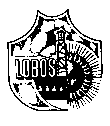 Provincia de Buenos AiresPERIODO CONSTITUCIONAL2011  -  2015La presente edición, publicación de la Municipalidad de Lobos, contiene 1º Sección: Ordenanzas, 2º Sección: Decretos sancionados y 3º Sección: Varios desde el 01-12-15 hasta el 10-12-15SECCION II:“DECRETOS”                                                                                                               Lobos, 2 de diciembre de 2015-VISTO:Las Ceremonias de asunción  del taspaso de mando de Autoridades; yCONSIDERANDO: Que el 10 de diciembre, desde el año 1983,  las ceremonias de asunción de mando de las autoridades elegidas por el voto del pueblo, implican la consagración de gobiernos democráticos que respetan esa expresión de la voluntad popular. Que atento la importancia del citado acontecimiento democrático,  cargado de simbolismo, se entiende oportuno propiciar la participación de la población en el mismo.-Que el afianzamiento de las instituciones democráticas necesitan de la participación ciudadana.-
Por ello,EL INTENDENTE MUNICIPAL, en uso de sus atribucionesD   E   C   R   E   T   A ARTÍCULO 1º: Páguense los gastos de presentes, filmación, arreglos florales, tarjetas de invitación, ornamentación y demás que surjan a raíz de las ceremonias de asunción  del taspaso de mando de Autoridades.-ARTÍCULO 2º: El gasto que demande el cumplimiento de lo dispuesto en el presente decreto deberá imputarse a  1110102000- Categoría Programática 01.00.00  del Presupuesto de Gastos en Vigencia.-ARTÍCULO 3º: Comuníquese, publíquese, dése al Registro Municipal y archívese.-DECRETO Nº:		868	/ Lobos, 3 de diciembre de 2015.-VISTO Y CONSIDERANDO: La renuncia presentada por el Secretario de Hacienda y Producción, CPN Hugo Javier GIANASTASIO, DNI Nº .P. 1628, al cargo que ocupa, por conclusión del mandato constitucional de este Departamento Ejecutivo.-Por ello, EL INTENDENTE MUNICIPAL, en uso de sus atribucionesD  E  C  R  E  T  A  ARTÍCULO 1º: Acéptase la renuncia presentada por el CPN Hugo Javier GIANASTASIO, L.P. 1628, al cargo de Secretario de Hacienda y Producción, a partir del día 10 de diciembre próximo, agradeciéndosele los servicios prestados durante toda su gestión.-ARTÍCULO 2º: Dése copia del presente Decreto a  de Personal y a  de Contaduría a fin de actuar al efecto.-ARTÍCULO 3º:  Comuníquese, publíquese, dése al Registro Municipal y archívese.-DECRETO Nº:		869	/      Lobos, 3 de diciembre de 2015.-VISTO Y CONSIDERANDO: La renuncia presentada por el Secretario de Obras y Servicios Públicos al M.M.O. Guillermo Daniel BUSTO, DNI Nº .P. 1626, al cargo que ocupa, por conclusión del mandato constitucional de este Departamento Ejecutivo.-Por ello, EL INTENDENTE MUNICIPAL, en uso de sus atribucionesD  E  C  R  E  T  A  ARTÍCULO 1º: Acéptase la renuncia presentada por el M.M.O. Guillermo Daniel BUSTO, L.P. 1626,, al cargo de Secretario de Obras y Servicios Públicos, a partir del día 10 de diciembre próximo, agradeciéndosele los servicios prestados durante toda su gestión.-ARTÍCULO 2º: Dése copia del presente Decreto a  de Personal y a  de Contaduría a fin de actuar al efecto.-ARTÍCULO 3º:  Comuníquese, publíquese, dése al Registro Municipal y archívese.-DECRETO Nº:		870	/      Lobos, 3 de diciembre de 2015.-VISTO Y CONSIDERANDO: La renuncia presentada por el Secretario de Gobierno, Sr. Gustavo Daniel  CAVALERI, DNI Nº .P. 2191, al cargo que ocupa, por conclusión del mandato constitucional de este Departamento Ejecutivo.-Por ello, EL INTENDENTE MUNICIPAL, en uso de sus atribucionesD  E  C  R  E  T  A  ARTÍCULO 1º: Acéptase la renuncia presentada por el Sr. Gustavo Daniel  CAVALERI, L.P. 2191al cargo de Secretario de Gobierno, a partir del día 10 de diciembre próximo, agradeciéndosele los servicios prestados durante toda su gestión.-ARTÍCULO 2º: Dése copia del presente Decreto a  de Personal y a  de Contaduría a fin de actuar al efecto.-ARTÍCULO 3º:  Comuníquese, publíquese, dése al Registro Municipal y archívese.-DECRETO Nº:		871	/      Lobos, 3 de diciembre de 2015.-VISTO Y CONSIDERANDO: La renuncia presentada por  de Salud y Bienestar Social, Sra.. María Cristina PREVE, DNI Nº .P. 2091,, al cargo que ocupa, por conclusión del mandato constitucional de este Departamento Ejecutivo.-Por ello, EL INTENDENTE MUNICIPAL, en uso de sus atribucionesD  E  C  R  E  T  A  ARTÍCULO 1º: Acéptase la renuncia presentada por  María Cristina PREVE, L.P. 2091, al cargo de Secretaria de Salud y Bienestar Social, a partir del día 10 de diciembre próximo, agradeciéndosele los servicios prestados durante toda su gestión.-ARTÍCULO 2º: Dése copia del presente Decreto a  de Personal y a  de Contaduría a fin de actuar al efecto.-ARTÍCULO 3º:  Comuníquese, publíquese, dése al Registro Municipal y archívese.-DECRETO Nº:		872	/      Lobos, 4 de diciembre de 2015.-VISTO:El telegrama enviado por  Adolfina Ertini, L.P. 1663,  por el que presenta la renuncia, a partir del día 1º de enero de 2016; yCONSIDERANDO:Que  11.757 “Estatuto del Personal de las Municipalidades de  de Buenos Aires” establece, en su Artículo 14º inc. i) y Artículo 48º, el derecho del Agente a presentar la renuncia.-Que el Artículo 11º inciso b) de dicha norma determina que la renuncia debe ser aceptada por el Departamento Ejecutivo dentro de los treinta días corridos posteriores a su presentación.-Que este Departamento Ejecutivo considera conveniente aceptar la renuncia a la que se refiere el Visto del presente.-Por ello,el INTENDENTE MUNICIPAL, en uso de sus atribucionesD   E   C  R  E  T  AARTÍCULO 1º: Acéptase  la renuncia de  Adolfina Ertini, L.P. 1663, en  de Personal Permanente del Municipio, a partir del día 1º de enero 2016.- ARTÍCULO 2º: Liquídesele Sueldo Anual Complementario proporcional y licencias no gozadas a la fecha efectiva de su cese.-ARTÍCULO 3º: Dése copia del presente Decreto a  de Personal y a Contaduría a fin de actuar al efecto.-ARTÍCULO 4º: Comuníquese, publíquese, dése al Registro Municipal y archívese.-DECRETO Nº:		873	/Lobos, 4 de Diciembre de 2015VISTO:El telegrama enviado por el Agente Villa Raúl Ángel, DNI Nº .P.2173,  por el que presenta la renuncia, a partir del día 10 de Diciembre de 2015; yCONSIDERANDO:Que  11.757 “Estatuto del Personal de las Municipalidades de  de Buenos Aires” establece, en su Artículo 14º inc. i) y Artículo 48º, el derecho del Agente a presentar la renuncia.-Que el Artículo 11º inciso b) de dicha norma determina que la renuncia debe ser aceptada por el Departamento Ejecutivo dentro de los treinta días corridos posteriores a su presentación.-Que este Departamento Ejecutivo considera conveniente aceptar la renuncia a la que se refiere el Visto del presente.-Por ello,el INTENDENTE MUNICIPAL, en uso de sus atribucionesD   E   C  R  E  T  AARTÍCULO 1º: Acéptase  la renuncia del Sr. Villa Raúl Ángel, DNI Nº .P.2173 en  de Personal Temporario del Municipio, a partir del día 10 de Diciembre de 2015.- ARTÍCULO 2º: Liquídesele Sueldo Anual Complementario proporcional y licencias no gozadas a la fecha efectiva de su cese.-ARTÍCULO 3º: Dése copia del presente Decreto a  de Personal y a Contaduría a fin de actuar al efecto.-ARTÍCULO 4º: Comuníquese, publíquese, dése al Registro Municipal y archívese.-DECRETO Nº:		875	/Lobos, 4 de Diciembre de 2015VISTO:El telegrama enviado por el Agente Oriol Marcela Paula, DNI Nº .P.2019, por el que presenta la renuncia, a partir del día 10 de Diciembre de 2015; yCONSIDERANDO:Que  11.757 “Estatuto del Personal de las Municipalidades de  de Buenos Aires” establece, en su Artículo 14º inc. i) y Artículo 48º, el derecho del Agente a presentar la renuncia.-Que el Artículo 11º inciso b) de dicha norma determina que la renuncia debe ser aceptada por el Departamento Ejecutivo dentro de los treinta días corridos posteriores a su presentación.-Que este Departamento Ejecutivo considera conveniente aceptar la renuncia a la que se refiere el Visto del presente.-Por ello,el INTENDENTE MUNICIPAL, en uso de sus atribucionesD   E   C  R  E  T  AARTÍCULO 1º: Acéptase  la renuncia de  Marcela Paula, DNI Nº .P.2019.., en  de Personal Temporario del Municipio, a partir del día 10 de Diciembre de 2015.- ARTÍCULO 2º: Liquídesele Sueldo Anual Complementario proporcional y licencias no gozadas a la fecha efectiva de su cese.-ARTÍCULO 3º: Dése copia del presente Decreto a  de Personal y a Contaduría a fin de actuar al efecto.-ARTÍCULO 4º: Comuníquese, publíquese, dése al Registro Municipal y archívese.-DECRETO Nº:		876	/Lobos, 4 de Diciembre de 2015VISTO:El telegrama enviado por el Agente Badaloni Jorge, DNI Nº .P. 1849, por el que presenta la renuncia, a partir del día 10 de Diciembre de 2015; yCONSIDERANDO:Que  11.757 “Estatuto del Personal de las Municipalidades de  de Buenos Aires” establece, en su Artículo 14º inc. i) y Artículo 48º, el derecho del Agente a presentar la renuncia.-Que el Artículo 11º inciso b) de dicha norma determina que la renuncia debe ser aceptada por el Departamento Ejecutivo dentro de los treinta días corridos posteriores a su presentación.-Que este Departamento Ejecutivo considera conveniente aceptar la renuncia a la que se refiere el Visto del presente.-Por ello,el INTENDENTE MUNICIPAL, en uso de sus atribucionesD   E   C  R  E  T  AARTÍCULO 1º: Acéptase  la renuncia del Sr. Badaloni Jorge, DNI Nº .P. 1849., en  de Personal Temporario del Municipio, a partir del día 10 de Diciembre de 2015.- ARTÍCULO 2º: Liquídesele Sueldo Anual Complementario proporcional y licencias no gozadas a la fecha efectiva de su cese.-ARTÍCULO 3º: Dése copia del presente Decreto a  de Personal y a Contaduría a fin de actuar al efecto.-ARTÍCULO 4º: Comuníquese, publíquese, dése al Registro Municipal y archívese.-DECRETO Nº:		877	/Lobos, 4 de Diciembre de 2015VISTO:El telegrama enviado por el Agente Duarte Maria del Carmen, DNI Nº .P. 1630, por el que presenta la renuncia, a partir del día 10 de Diciembre de 2015; yCONSIDERANDO:Que  11.757 “Estatuto del Personal de las Municipalidades de  de Buenos Aires” establece, en su Artículo 14º inc. i) y Artículo 48º, el derecho del Agente a presentar la renuncia.-Que el Artículo 11º inciso b) de dicha norma determina que la renuncia debe ser aceptada por el Departamento Ejecutivo dentro de los treinta días corridos posteriores a su presentación.-Que este Departamento Ejecutivo considera conveniente aceptar la renuncia a la que se refiere el Visto del presente.-Por ello,el INTENDENTE MUNICIPAL, en uso de sus atribucionesD   E   C  R  E  T  AARTÍCULO 1º: Acéptase  la renuncia de  Maria del Carmen, DNI Nº .P. 1630., en  de Personal Temporario del Municipio, a partir del día 10 de Diciembre de 2015.- ARTÍCULO 2º: Liquídesele Sueldo Anual Complementario proporcional y licencias no gozadas a la fecha efectiva de su cese.-ARTÍCULO 3º: Dése copia del presente Decreto a  de Personal y a Contaduría a fin de actuar al efecto.-ARTÍCULO 4º: Comuníquese, publíquese, dése al Registro Municipal y archívese.-DECRETO Nº:		878	/Lobos, 4 de Diciembre de 2015VISTO:El telegrama enviado por el Agente Febrile Maria Esther, DNI Nº .P.2094, por el que presenta la renuncia, a partir del día 28 de Diciembre de 2015; yCONSIDERANDO:Que  11.757 “Estatuto del Personal de las Municipalidades de  de Buenos Aires” establece, en su Artículo 14º inc. i) y Artículo 48º, el derecho del Agente a presentar la renuncia.-Que el Artículo 11º inciso b) de dicha norma determina que la renuncia debe ser aceptada por el Departamento Ejecutivo dentro de los treinta días corridos posteriores a su presentación.-Que este Departamento Ejecutivo considera conveniente aceptar la renuncia a la que se refiere el Visto del presente.-Por ello,el INTENDENTE MUNICIPAL, en uso de sus atribucionesD   E   C  R  E  T  AARTÍCULO 1º: Acéptase  la renuncia de  Maria Esther, DNI Nº .P.2094, en  de Personal Temporario del Municipio, a partir del día 28 de Diciembre de 2015.- ARTÍCULO 2º: Liquídesele Sueldo Anual Complementario proporcional y licencias no gozadas a la fecha efectiva de su cese.-ARTÍCULO 3º: Dése copia del presente Decreto a  de Personal y a Contaduría a fin de actuar al efecto.-ARTÍCULO 4º: Comuníquese, publíquese, dése al Registro Municipal y archívese.-DECRETO Nº:		879	/Lobos, 4 de Diciembre de 2015VISTO:El telegrama enviado por  de Salud del Municipio, Lic. María Silvia Capponi, DNI Nº .P. 2107, por el que presenta la renuncia, a partir del día 10 de Diciembre de 2015; yCONSIDERANDO:Que  11.757 “Estatuto del Personal de las Municipalidades de  de Buenos Aires” establece, en su Artículo 14º inc. i) y Artículo 48º, el derecho del Agente a presentar la renuncia.-Que el Artículo 11º inciso b) de dicha norma determina que la renuncia debe ser aceptada por el Departamento Ejecutivo dentro de los treinta días corridos posteriores a su presentación.-Que este Departamento Ejecutivo considera conveniente aceptar la renuncia a la que se refiere el Visto del presente.-Por ello,el INTENDENTE MUNICIPAL, en uso de sus atribucionesD   E   C  R  E  T  AARTÍCULO 1º: Acéptase  la renuncia de  Silvia Capponi, DNI Nº .P. 2107., al cargo de Directora de Salud del Municipio, a partir del día 10 de Diciembre de 2015.- ARTÍCULO 2º: Liquídesele Sueldo Anual Complementario proporcional y licencias no gozadas a la fecha efectiva de su cese.-ARTÍCULO 3º: Dése copia del presente Decreto a  de Personal y a Contaduría a fin de actuar al efecto.-ARTÍCULO 4º: Comuníquese, publíquese, dése al Registro Municipal y archívese.-DECRETO Nº:		880	/Lobos, 4 de Diciembre de 2015VISTO:El telegrama enviado por   di Doménica Marianela, DNI .P. 2092, por el que presenta la renuncia, a partir del día 10 de Diciembre de 2015; yCONSIDERANDO:Que  11.757 “Estatuto del Personal de las Municipalidades de  de Buenos Aires” establece, en su Artículo 14º inc. i) y Artículo 48º, el derecho del Agente a presentar la renuncia.-Que el Artículo 11º inciso b) de dicha norma determina que la renuncia debe ser aceptada por el Departamento Ejecutivo dentro de los treinta días corridos posteriores a su presentación.-Que este Departamento Ejecutivo considera conveniente aceptar la renuncia a la que se refiere el Visto del presente.-Por ello,el INTENDENTE MUNICIPAL, en uso de sus atribucionesD   E   C  R  E  T  AARTÍCULO 1º: Acéptase  la renuncia de  di Doménica Marianela, DNI .P. 2092., a partir del día 10 de Diciembre de 2015.- ARTÍCULO 2º: Liquídesele Sueldo Anual Complementario proporcional y licencias no gozadas a la fecha efectiva de su cese.-ARTÍCULO 3º: Dése copia del presente Decreto a  de Personal y a Contaduría a fin de actuar al efecto.-ARTÍCULO 4º: Comuníquese, publíquese, dése al Registro Municipal y archívese.-DECRETO Nº:		881	/Lobos, 9 de Diciembre de 2015VISTO:El telegrama enviado por  , Cecilia Andrea BRACKEN, DNI .P. 1635, por el que presenta la renuncia, a partir del día 11 de Diciembre de 2015; yCONSIDERANDO:Que  11.757 “Estatuto del Personal de las Municipalidades de  de Buenos Aires” establece, en su Artículo 14º inc. i) y Artículo 48º, el derecho del Agente a presentar la renuncia.-Que el Artículo 11º inciso b) de dicha norma determina que la renuncia debe ser aceptada por el Departamento Ejecutivo dentro de los treinta días corridos posteriores a su presentación.-Que este Departamento Ejecutivo considera conveniente aceptar la renuncia a la que se refiere el Visto del presente.-Por ello,el INTENDENTE MUNICIPAL, en uso de sus atribucionesD   E   C  R  E  T  AARTÍCULO 1º: Acéptase  la renuncia de .N. Cecilia Andrea BRACKEN, DNI .P. 1635, en  de Personal Temporario del Municipio, a partir del día 11 de Diciembre de 2015.- ARTÍCULO 2º: Liquídesele Sueldo Anual Complementario proporcional y licencias no gozadas a la fecha efectiva de su cese.-ARTÍCULO 3º: Dése copia del presente Decreto a  de Personal y a Contaduría a fin de actuar al efecto.-ARTÍCULO 4º: Comuníquese, publíquese, dése al Registro Municipal y archívese.-DECRETO Nº:		883	/